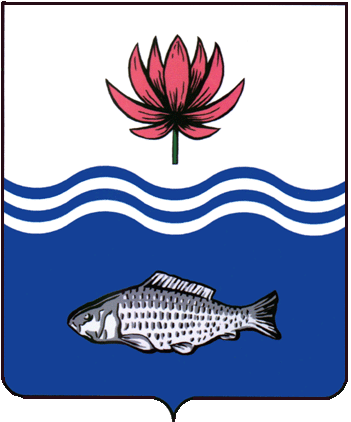 АДМИНИСТРАЦИЯ МУНИЦИПАЛЬНОГО ОБРАЗОВАНИЯ "ВОЛОДАРСКИЙ МУНИЦИПАЛЬНЫЙ РАЙОН АСТРАХАНСКОЙ ОБЛАСТИ"ПОСТАНОВЛЕНИЕО проведении публичных слушаний по вопросу утверждения местныхнормативов градостроительного проектированиямуниципального образования "Володарский муниципальный район Астраханской области"В соответствии со ст. 5.1 Градостроительного кодекса Российской Федерации, на основании Федерального закона от 06.10.2003 № 131-ФЗ «Об общих принципах организации местного самоуправления в Российской Федерации», Устава муниципального образования «Володарский муниципальный район Астраханской области», Положения о публичных слушаниях в муниципальном образовании «Володарский район», утвержденного Решением Совета муниципального образования «Володарский район» от 31.08.2023 г. № 39, Постановлением Правительства Астраханской области от 21.03.2018 N 109-П "О региональных нормативах градостроительного проектирования Астраханской области", администрация муниципального образования "Володарский район" постановляет:1.	Провести публичные слушания по вопросу утверждения местных нормативов градостроительного проектирования муниципального образования "Володарский муниципальный район Астраханской области", 22 мая 2024 г., в 09 часов 00 минут, в зале заседании здания администрации муниципального образования «Володарский муниципальный район Астраханской области» по адресу: п. Володарский, пл. Октябрьская, 2. 2. Главному редактору МАУ «Редакция газеты «Заря Каспия» (Мусралиева) опубликовать постановление в районной газете «Заря Каспия».3. Организационному отделу администрации муниципального образования «Володарский район» (Подковыркина) разместить на официальном сайте администрации муниципального образования "Володарский район" http://www.regionvol.ru/.4.Постановление вступает в силу со дня его официального опубликования.5. Контроль за исполнением настоящего постановления оставляю за собой.И.о. заместителя главы по оперативной работе                           		    И.В. Джумамухамбетова           от 21.03.2024 г.N  417